«Διακοπή κυκλοφορίας στην οδό Αινιάνων»Η Διεύθυνση Τεχνικών Έργων - Δόμησης – Δικτύων και Ενέργειας (Τμήμα Οδοποιίας και Εγγειοβελτιωτικών Έργων) του Δήμου Λαμιέων σας ενημερώνει ότι, την Παρασκευή 27/3/2015 από τις 14:15 μ.μ έως και ώρα 15:00 μμ θα γίνει διακοπή της κυκλοφορίας στο τμήμα της οδού Αινιάνων από την οδό Μακροπούλου έως την οδό Διάκου για να πραγματοποιηθεί εκφόρτωση εκθεσιακού υλικού στην Δημοτική Πινακοθήκη Λαμίας. Παρακαλούμε για την κατανόηση και τη συνεργασία των δημοτών για το χρονικό διάστημα που απαιτείται για την εκτέλεση των εργασιών.Από το Γραφείο Τύπου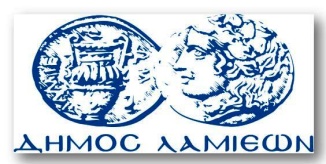         ΠΡΟΣ: ΜΜΕ                                                            ΔΗΜΟΣ ΛΑΜΙΕΩΝ                                                                     Γραφείου Τύπου                                                               & Επικοινωνίας                                                       Λαμία, 26/3/2015